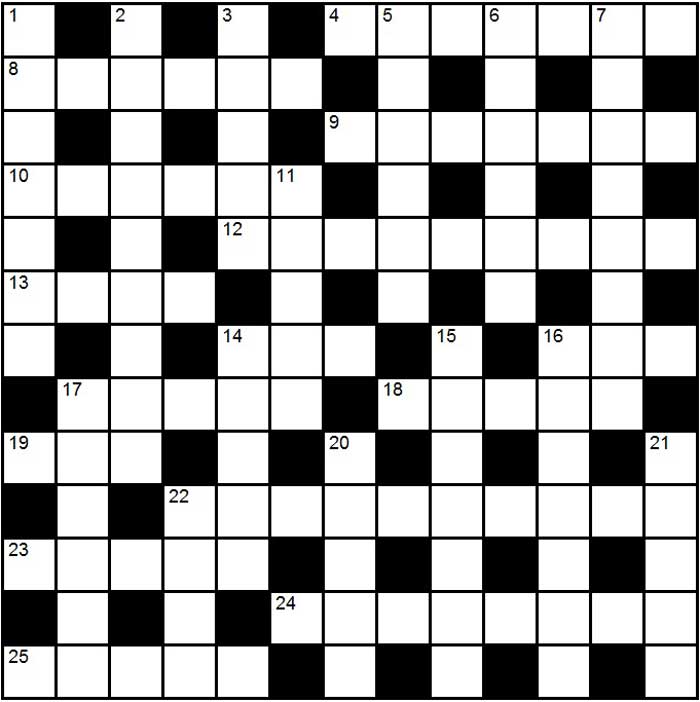 Кроссворд онлайн 011 Кто впервые завез бегемотов в Америку?По горизонтали:4. Кто впервые завез бегемотов в Америку?8. Что использовал Карлсон для раскачки себя самого?9. "Заводила" среди моторов.10. Какая птица не ест бананы, хотя считается бананоедом?12. От каких ворот был украден золотой ключ в фильме "Визит к минотавру"?13. Крупнейший продавец запчастей для автомобилей Франции.14. Прибор, который настоящего повара обычно "не микроволнует"?16. Жесткий диск на ПК.17. Прозвище десятишекельной купюры.18. "Кораблик на веревочке".19. Чем Один уколол Брюнгильду, и тем самым обрек ее на вечный сон?22. Каждый, кто был в подчинении у планеты Колобок в фильме "Звездный ворс".23. Зазеркальная путешественница.24. Кто продавал оружие, вместо того, чтобы вернуть его обратно в США в фильме "Джек Ричер 2"?25. Студенческая "удовлетвориловка".По вертикали:1. От кого Чайковский впервые услышал песню "Сидел Ваня на диване".2. Какая рыба способна убить свою жертву одним лишь взглядом?3. Исполнитель рок-оперы "Звезда и смерть Хоакина Мурьеты".5. Восточный наместник.6. Отходы мукомола.7. Деформация стенок артерии, требуемое вмешательства хирурга11. Второй "урожай" травы.14. Выпечка от нежелания худеть.15. "Усмехнувшаяся" точка.16. "Максимум" на сленге.17. "Издеватель, ... и злодей - У Матрены стало поговоркой".20. Босс в избе-читальне.21. Этот водный сорняк едят не только утки, но и бобры с лосями.22. Толкач в токийском метро.